RACINES ET CERCLESCommentaire : Appliquer le théorème de Pythagore.1) Sachant que les deux cercles ont pour rayon 1, démontrer que les segments possèdent effectivement les longueurs marquées sur la figure.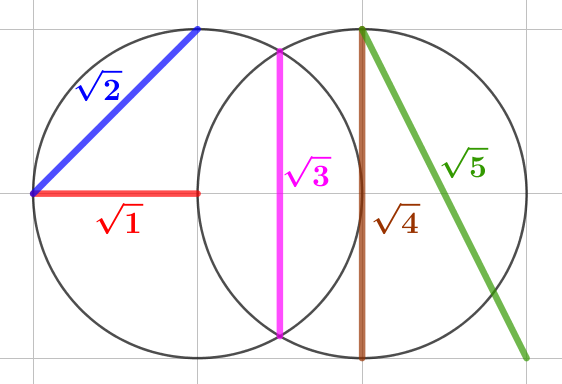 2) A l’aide d’un compas et d’une règle non graduée, représenter sur la même figure un segment de longueur 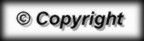 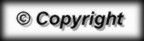 